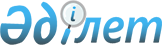 О разработке платежного баланса Республики Казахстан
					
			Утративший силу
			
			
		
					Постановление Правительства Республики Казахстан от 25 апреля 1997 г. N 659. Утратило силу - постановлением Правительства РК от 29 января 1999 г. N 71 ~P990071.



          В целях совершенствования и координации работ по формированию и
анализу платежного баланса Республики Казахстан, необходимого для
регулирования процессов, происходящих во внешнеэкономическом секторе
экономики, проведения согласованной внешнеторговой, финансовой,
денежно-кредитной и валютной политики, определения стратегии в
области валютного регулирования Правительство Республики Казахстан
постановляет:




          1. Принять предложение Национального Банка Республики
Казахстан, согласованное с Министерством экономики и торговли,
Министерством финансов и Национальным статистическим агентством
Министерства экономики и торговли Республики Казахстан:




          осуществлять формирование ежеквартального, начиная с отчета за
II квартал 1997 года, и годового сводного отчетного платежного
баланса страны в установленные настоящим пунктом сроки и
представлять Президенту и Правительству Республики Казахстан;




          разрабатывать совместно с Министерством экономики и торговли и
Министерством финансов Республики Казахстан прогнозную оценку
годового платежного баланса страны в установленные настоящим пунктом
сроки и представлять Президенту и Правительству Республики
Казахстан;




          принимать участие в разработке среднесрочных и долгосрочных
прогнозных оценок показателей платежного баланса страны;




          осуществлять совместно с Министерством экономики и торговли и
Национальным статистическим агентством Министерства экономики и
торговли Республики Казахстан разработку методических подходов по
формированию текущих и прогнозных показателей платежного баланса
страны и их согласование с международными финансовыми организациями;




          уточнить до 1 октября 1997 года совместно с Национальным
статистическим агентством Министерства экономики и торговли
Республики Казахстан формы статистической отчетности по платежному
балансу страны в соответствии с требованиями международных
стандартов;




          разработать до 1 июля 1997 года совместно с Министерством
экономики и торговли, Министерством финансов, Государственным
таможенным комитетом, Национальным статистическим агентством
Министерства экономики и торговли Республики Казахстан
детализированный перечень показателей, порядок и график их
представления в соответствии с утвержденной схемой.




          Предусмотреть следующие сроки разработки платежного баланса
Республики Казахстан:




          предварительную оценку отчетного платежного баланса - не более
месяца после отчетного периода;




          отчетный платежный баланс - не более трех месяцев после
отчетного периода;




          предварительную оценку прогнозного платежного баланса - в
соответствии со сроками, установленными для подготовки индикативного
плана на очередной год;




          уточненную оценку прогнозного платежного баланса - не позднее
апреля прогнозного года.




          2. Национальному статистическому агентству Министерства
экономики и торговли Республики Казахстан:




          представлять в Национальный Банк Республики Казахстан, начиная
с отчетности по платежному балансу страны за II квартал 1997 года:




          информацию в соответствии с прилагаемой схемой;




          информацию по сводным показателям форм статистической
отчетности, утвержденных для министерств, государственных комитетов,
иных центральных и местных исполнительных органов и организаций
независимо от форм собственности;




          по запросу Национального Банка Республики Казахстан перечень
респондентов, осуществляющих внешнеэкономическую деятельность;




          по запросу Национального Банка Республики Казахстан информацию
по отдельным утвержденным формам соответствующих респондентов;




          утвердить в срок до 1 ноября 1997 года уточненные формы
статистической отчетности по платежному балансу страны;




          осуществлять единовременные выборочные обследования по
отдельным показателям платежного баланса страны по заказу
Национального Банка Республики Казахстан.




          3. Министерствам, государственным комитетам, иным центральным и
местным исполнительным органам, а также организациям, осуществляющим
внешнеэкономическую деятельность (за исключением банковского сектора
и учреждений, осуществляющих посредническую деятельность на
финансовых рынках), независимо от форм собственности, представлять
статистическую отчетность Национальному статистическому агентству
Министерства экономики и торговли Республики Казахстан в
соответствии с утвержденными формами по платежному балансу страны.




          4. Утвердить прилагаемую схему представления информации по
платежному балансу страны в Национальный Банк Республики Казахстан.




          5. Министерству финансов, Государственному таможенному комитету
Республики Казахстан представлять Национальному Банку Республики
Казахстан информацию в соответствии с утвержденными формами
статистической отчетности по платежному балансу страны, начиная с
отчетности за II квартал 1997 года, в соответствии с прилагаемой
схемой.




          6. Министерству юстиции совместно с Национальным Банком
Республики Казахстан (по согласованию) внести предложение по
внесению соответствующего дополнения в Указ Президента Республики
Казахстан, имеющий силу Закона, "О Национальном Банке Республики
Казахстан".




          7. Признать утратившим силу постановление Кабинета Министров
Республики Казахстан от 18 июня 1993 г. N 510  
 P930510_ 
  "Об
организации работ по составлению платежного баланса Республики
Казахстан" (САПП Республики Казахстан, 1993 г., N 24, ст. 292).





     Премьер-Министр
   Республики Казахстан

                                        Утверждена



                               постановлением Правительства
                                   Республики Казахстан
                                 от 25 апреля 1997 г. N 659











                                      Схема представления информации




                    по платежному балансу страны
              в Национальный Банк Республики Казахстан

ДДДДДДДДДДДДДДДДДДДДДДДДДДДДДДДДДДДДДДДДДДДДДДДДДДДДДДДДДДДДДДДДДДДДД
                Вид информации          і Организация, представляющая
                                        і           информацию
ДДДДДДДДДДДДДДДДДДДДДДДДДДДДДДДДДДДДДДДДДДДДДДДДДДДДДДДДДДДДДДДДДДДДД
Показатели индикативного плана              Минэкономторг

Торговый баланс                             Нацстатагентство

Трансферты мигрантов                    Гостаможком, Нацстатагентство

Информация по текущим                       Нацстатагентство
трансфертам

Информация по международным                 То же
услугам

Информация по прямым инвестициям            То же

Информация о движении товаров,              Гостаможком,
наличной валюты, ценных бумаг и             Нацстатагентство
платежных документов в иностранной
валюте через границу Республики Казахстан

Информация об официальных займах            Минфин
Правительства и грантах
Республики Казахстан
      
      


					© 2012. РГП на ПХВ «Институт законодательства и правовой информации Республики Казахстан» Министерства юстиции Республики Казахстан
				